Purpose: Tool used in the removal of foreign bodies and obstructions from the oesophagus;lso used to conduct drenching Directions for Use: Animal should be restrained to limit movement to some degree. Mouth is pried open using dental/probang gag. The probang is lubricated and slowly guided down the trachea and into the oesophagus. Depending on the distance, the obstruction is carefully extracted or pushed down into the rumen.Advantage(s): Relatively simple tool that requires minimal preparation; can be quickly applied in an emergencyDisadvantage(s): Possible mucosal damage; may take training to do properly; may be difficult with agitated animals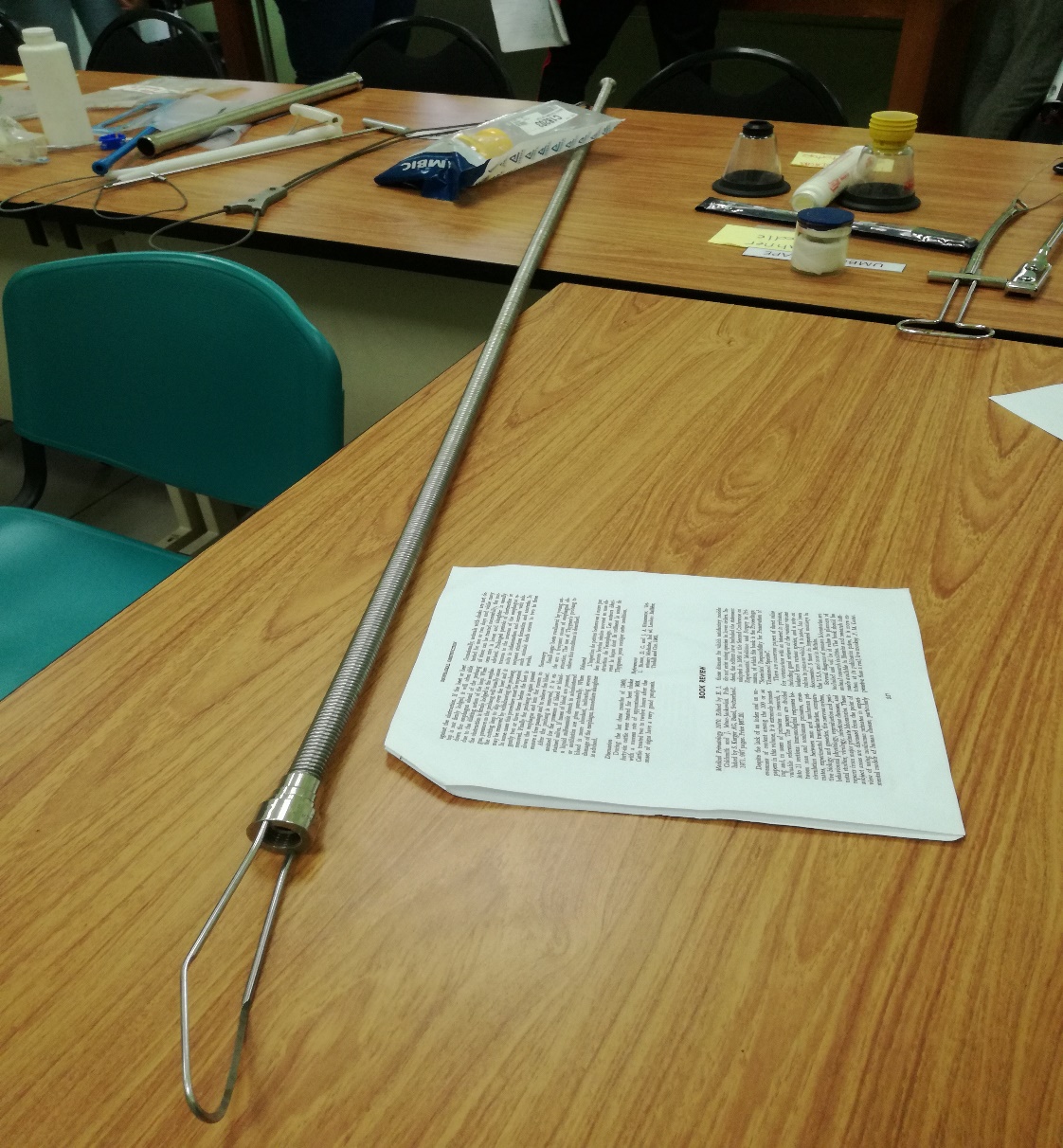 